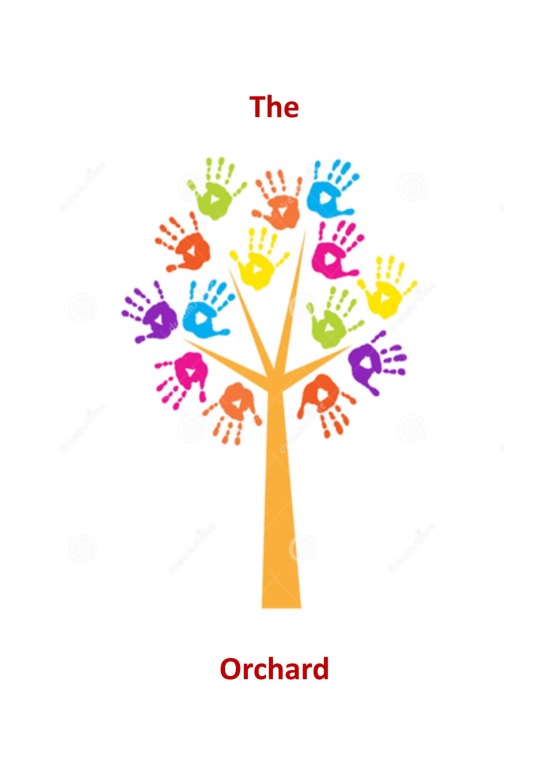 THE ORCHARD AFTER SCHOOL CLUB AT LADY BOSWELL’S SCHOOLAfter School Club Assistant Cook SEPTEMBER 2021After School Club Assistant Cook Job DescriptionJob summary:	Assist Cook with Ordering/Preparing/Serve and Clearing up Dinner for After School Club pupilsLine manager: 		The Orchard ManagerResponsible for:		Not applicableWorking relationships:	Children attending the club and their parents/carers	Management and staff, including students and volunteersSchools and registering authoritiesMain duties include:Assist the Cook to ensure meals are cooked and served in a timely manner following safe food hygiene standards. Wash pots, pans, dishes, crockery, cutlery and wipe down tables after every serviceAdhere to Health and Safety and Food Hygiene procedures at all times. Undertake on the job training to ensure confidence to cover in case of Cook’s absence and high standard of service is maintained.Assist the Cook to ensure that security and cleanliness of the kitchen/work area and storerooms is maintained at all times.Comply with Health and Safety, Fire Regulations and other County policies.Assist the Cook to order ingredients for the preparation of meals.Work within the framework of the club’s policies and procedures.Personal Specification* Para 3.25 of the Statutory Framework for the Early Years Foundation Stage 2012Essential qualitiesDesirable qualitiesGood communication skills Ability to work as part of a teamSound judgement and common senseSufficient understanding and use of English to ensure the well-being of the children*Food Hygiene Certificate Previous experience to use Kitchen equipment for preparation.Knowledge of a range of procedures for preparing, cooking and serving food and relevant hygiene requirementsCompetent in using IT to carry out the roleAbility to work on own initiativeAppropriate child protection trainingUnderstanding the issues of equal opportunities